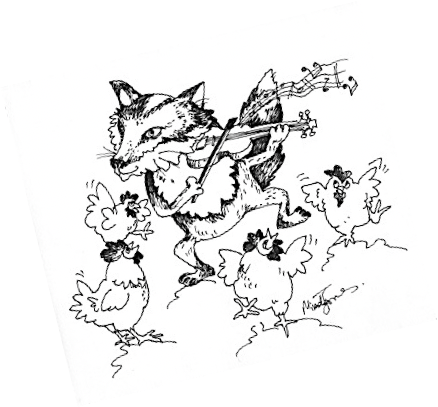 
Name:  _________________________________________________
Address: _______________________________________________
Town/Postal Code: _______________________________________
Email:  _________________________________________________
Telephone: _____________________________________________
 Food Allergies: __________________________________________
Level (circle one): 
Beginner (no raw beginner)                      Intermediate                             Advanced        

Camp Fees: Adult (16 and older) (before April 15  $400)                              $440  ____
Child (15 & under) (before April 15  $230)                                 $260 ____
Onsite, no lessons                                  			               $50 ____
Note: anyone under 16 must be accompanied by a guardian 
University Student                                                                         $350  ____Accommodations: Camping non-powered ($10/unit/day)                                          $40  ____
Camping with power ($25/unit/day)                                           $100  ____
Cabins: please visit www.nesscore.com  Meals: Full Meals (Monday Supper – Friday Lunch) 
Adult                                                                                                $210 ____
Child (8 and under)                                                                        $135 ____

Lunches Only (Tuesday Lunch – Friday Lunch) 
Adult                                                                                               $100  ____
Child (8 and under)                                                                         $75  ____

Snacks and coffee only                                                                     $35 ____Total: 									__________
Please mail form with a cheque made payable to:
FiddlyNess Fiddle Camp Inc.
2407 Kelvin Ave
Saskatoon SK
S7J-0T4

or email completed form to info@fiddlyness.com and e-transfer.
 
Thank you and let the tunes begin! 